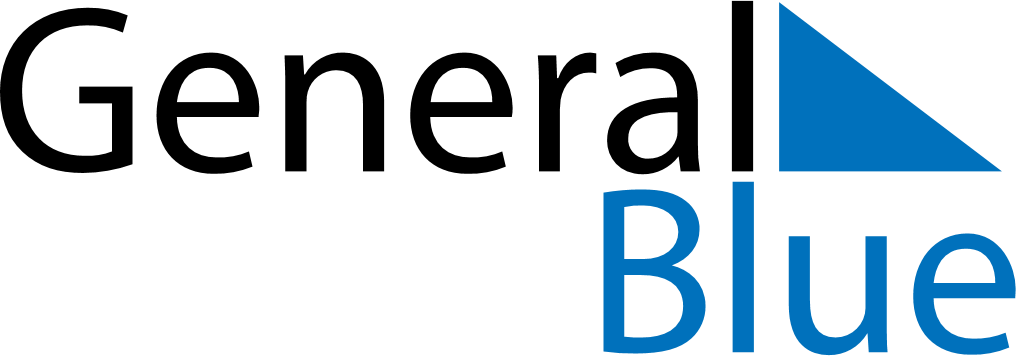 December 2024December 2024December 2024December 2024December 2024December 2024Bangor, Northern Ireland, United KingdomBangor, Northern Ireland, United KingdomBangor, Northern Ireland, United KingdomBangor, Northern Ireland, United KingdomBangor, Northern Ireland, United KingdomBangor, Northern Ireland, United KingdomSunday Monday Tuesday Wednesday Thursday Friday Saturday 1 2 3 4 5 6 7 Sunrise: 8:21 AM Sunset: 4:01 PM Daylight: 7 hours and 39 minutes. Sunrise: 8:23 AM Sunset: 4:00 PM Daylight: 7 hours and 37 minutes. Sunrise: 8:24 AM Sunset: 3:59 PM Daylight: 7 hours and 34 minutes. Sunrise: 8:26 AM Sunset: 3:59 PM Daylight: 7 hours and 32 minutes. Sunrise: 8:27 AM Sunset: 3:58 PM Daylight: 7 hours and 30 minutes. Sunrise: 8:29 AM Sunset: 3:58 PM Daylight: 7 hours and 28 minutes. Sunrise: 8:30 AM Sunset: 3:57 PM Daylight: 7 hours and 27 minutes. 8 9 10 11 12 13 14 Sunrise: 8:31 AM Sunset: 3:57 PM Daylight: 7 hours and 25 minutes. Sunrise: 8:33 AM Sunset: 3:56 PM Daylight: 7 hours and 23 minutes. Sunrise: 8:34 AM Sunset: 3:56 PM Daylight: 7 hours and 22 minutes. Sunrise: 8:35 AM Sunset: 3:56 PM Daylight: 7 hours and 20 minutes. Sunrise: 8:36 AM Sunset: 3:56 PM Daylight: 7 hours and 19 minutes. Sunrise: 8:37 AM Sunset: 3:56 PM Daylight: 7 hours and 18 minutes. Sunrise: 8:38 AM Sunset: 3:56 PM Daylight: 7 hours and 17 minutes. 15 16 17 18 19 20 21 Sunrise: 8:39 AM Sunset: 3:56 PM Daylight: 7 hours and 16 minutes. Sunrise: 8:40 AM Sunset: 3:56 PM Daylight: 7 hours and 15 minutes. Sunrise: 8:41 AM Sunset: 3:56 PM Daylight: 7 hours and 15 minutes. Sunrise: 8:41 AM Sunset: 3:56 PM Daylight: 7 hours and 14 minutes. Sunrise: 8:42 AM Sunset: 3:57 PM Daylight: 7 hours and 14 minutes. Sunrise: 8:43 AM Sunset: 3:57 PM Daylight: 7 hours and 14 minutes. Sunrise: 8:43 AM Sunset: 3:57 PM Daylight: 7 hours and 14 minutes. 22 23 24 25 26 27 28 Sunrise: 8:44 AM Sunset: 3:58 PM Daylight: 7 hours and 14 minutes. Sunrise: 8:44 AM Sunset: 3:58 PM Daylight: 7 hours and 14 minutes. Sunrise: 8:44 AM Sunset: 3:59 PM Daylight: 7 hours and 14 minutes. Sunrise: 8:45 AM Sunset: 4:00 PM Daylight: 7 hours and 14 minutes. Sunrise: 8:45 AM Sunset: 4:00 PM Daylight: 7 hours and 15 minutes. Sunrise: 8:45 AM Sunset: 4:01 PM Daylight: 7 hours and 16 minutes. Sunrise: 8:45 AM Sunset: 4:02 PM Daylight: 7 hours and 16 minutes. 29 30 31 Sunrise: 8:45 AM Sunset: 4:03 PM Daylight: 7 hours and 17 minutes. Sunrise: 8:45 AM Sunset: 4:04 PM Daylight: 7 hours and 18 minutes. Sunrise: 8:45 AM Sunset: 4:05 PM Daylight: 7 hours and 20 minutes. 